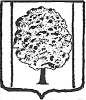 АДМИНИСТРАЦИЯ ПАРКОВСКОГО СЕЛЬСКОГО ПОСЕЛЕНИЯТИХОРЕЦКОГО РАЙОНА ПОСТАНОВЛЕНИЕот  ____________				                                                         № ____пос.  ПарковыйО внесении изменения в постановление администрации Парковского сельского поселения Тихорецкого района от 6 мая 2019 года № 85 «Об утверждении Положения о составе, порядке и сроках внесения информации в муниципальную долговую книгу Парковского сельского поселения Тихорецкого района»На основании статьи 121 Бюджетного кодекса Российской Федерации и учитывая протест Тихорецкой межрайонной прокуратуры от 30 июня 2022 года                          № Исорг-2067-22, п о с т а н о в л я ю:1Внести в приложение к постановлению администрации Парковского сельского поселения Тихорецкого района от 6 мая 2019 года № 85 «Об утверждении Положения о составе, порядке и сроках внесения информации в муниципальную долговую книгу Парковского сельского поселения изменение, изложив раздел 3 в следующей редакции:«3. Порядок и сроки внесения информации в Долговую книгу3.1. Информация о долговых обязательствах (за исключением обязательств по  муниципальным гарантиям) вносится ответственным должностным лицом в Долговую книгу в срок, не превышающий пяти рабочих дней с момента возникновения соответствующего обязательства.Информация о долговых обязательствах по муниципальным гарантиям вносится указанным в абзаце первом настоящего пункта должностным лицом в Долговую книгу в течение пяти рабочих дней с момента получения должностным лицом сведений о фактическом возникновении (увеличении) или прекращении (уменьшении) обязательств принципала, обеспеченных муниципальной гарантией документов, подтверждающих возникновение указанных обязательств.».2. Общему отделу администрации Парковского сельского поселения Тихорецкого района (Лукьянова Е.В.) официально обнародовать настоящее постановление в установленном порядке и обеспечить его размещение на официальном сайте администрации Парковского сельского поселения Тихорецкого района в информационно-телекоммуникационной сети «Интернет».3. Постановление вступает в силу со дня его официального обнародования.Глава Парковского сельского поселенияТихорецкого района								       Н.Н. Агеев